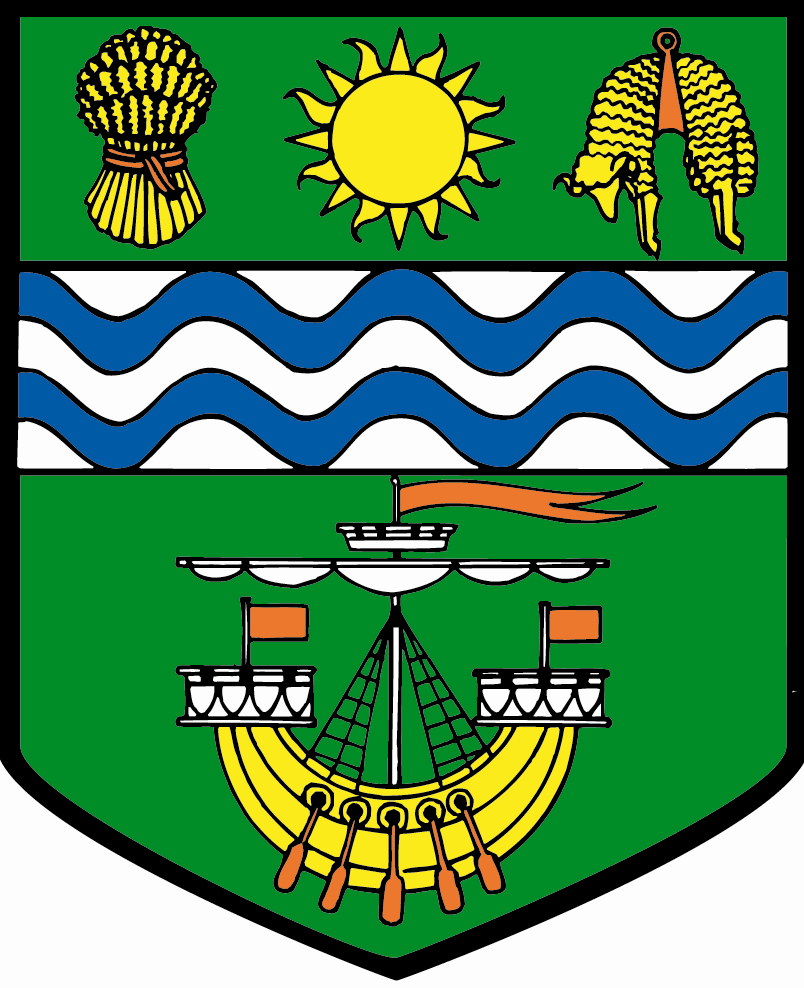 ’s Bay District CouncilAPPLICATION FOR INCLUSION ONTO “NO SPRAY” REGISTERRoading Dept                               Telephone: (06) 857 8060CHB District Council                    Fax: (06) 857 7179Ruataniwha StreetPO Box 127Waipawa 4240APPLICATION FOR INCLUSION ONTO “NO SPRAY” REGISTERRoading Dept                               Telephone: (06) 857 8060CHB District Council                    Fax: (06) 857 7179Ruataniwha StreetPO Box 127Waipawa 4240APPLICATION FOR INCLUSION ONTO “NO SPRAY” REGISTERRoading Dept                               Telephone: (06) 857 8060CHB District Council                    Fax: (06) 857 7179Ruataniwha StreetPO Box 127Waipawa 4240APPLICATION FOR INCLUSION ONTO “NO SPRAY” REGISTERRoading Dept                               Telephone: (06) 857 8060CHB District Council                    Fax: (06) 857 7179Ruataniwha StreetPO Box 127Waipawa 4240APPLICATION FOR INCLUSION ONTO “NO SPRAY” REGISTERRoading Dept                               Telephone: (06) 857 8060CHB District Council                    Fax: (06) 857 7179Ruataniwha StreetPO Box 127Waipawa 4240APPLICATION FOR INCLUSION ONTO “NO SPRAY” REGISTERRoading Dept                               Telephone: (06) 857 8060CHB District Council                    Fax: (06) 857 7179Ruataniwha StreetPO Box 127Waipawa 4240APPLICATION FOR INCLUSION ONTO “NO SPRAY” REGISTERRoading Dept                               Telephone: (06) 857 8060CHB District Council                    Fax: (06) 857 7179Ruataniwha StreetPO Box 127Waipawa 4240APPLICATION FOR INCLUSION ONTO “NO SPRAY” REGISTERRoading Dept                               Telephone: (06) 857 8060CHB District Council                    Fax: (06) 857 7179Ruataniwha StreetPO Box 127Waipawa 4240APPLICATION FOR INCLUSION ONTO “NO SPRAY” REGISTERRoading Dept                               Telephone: (06) 857 8060CHB District Council                    Fax: (06) 857 7179Ruataniwha StreetPO Box 127Waipawa 4240APPLICATION FOR INCLUSION ONTO “NO SPRAY” REGISTERRoading Dept                               Telephone: (06) 857 8060CHB District Council                    Fax: (06) 857 7179Ruataniwha StreetPO Box 127Waipawa 4240APPLICATION FOR INCLUSION ONTO “NO SPRAY” REGISTERRoading Dept                               Telephone: (06) 857 8060CHB District Council                    Fax: (06) 857 7179Ruataniwha StreetPO Box 127Waipawa 4240APPLICATION FOR INCLUSION ONTO “NO SPRAY” REGISTERRoading Dept                               Telephone: (06) 857 8060CHB District Council                    Fax: (06) 857 7179Ruataniwha StreetPO Box 127Waipawa 4240APPLICATION FOR INCLUSION ONTO “NO SPRAY” REGISTERRoading Dept                               Telephone: (06) 857 8060CHB District Council                    Fax: (06) 857 7179Ruataniwha StreetPO Box 127Waipawa 4240Office Use OnlyOffice Use OnlyOffice Use OnlyOffice Use OnlyOffice Use OnlyApplicant:Applicant:________________________________________________________________________________________________________________________________________________________________________________________________________________________________________________________________________________________________________________________________Agent:Agent:Agent:__________________________________________________________________________________________________________________________________________________________________Property Owner:Property Owner:________________________________________________________________________________________________________________________________________________________________________________________________________________________________________________________________________________________________________________________________Email:Email:Email:__________________________________________________________________________________________________________________________________________________________________Postal  Address:Postal  Address:____________________________________________________________________________________________________________________________________________________________________________________________________________________________________________________________________________________________________________________________________________________________________________________________________________________________________________________________________________________________________________________________________________________________________________________________________________________________________________________________________________________________________________________________________________________________________________________________________________________________________________________________________________________________________________________________________________________________________________________________________________________________________________________________________________________________________________________________________________________________________________________________________________________________________________________________________________________________________________________________________________Tel (Bus):Tel (Bus):________________________________________________________________________::_______________________________________________________________________________________________Fax:Fax:____________________________________________________________________________________Property Location: __________________________________________________________________  Length of area (if known) : ____________________________________________________    Property Location: __________________________________________________________________  Length of area (if known) : ____________________________________________________    Property Location: __________________________________________________________________  Length of area (if known) : ____________________________________________________    Property Location: __________________________________________________________________  Length of area (if known) : ____________________________________________________    Property Location: __________________________________________________________________  Length of area (if known) : ____________________________________________________    Property Location: __________________________________________________________________  Length of area (if known) : ____________________________________________________    Property Location: __________________________________________________________________  Length of area (if known) : ____________________________________________________    Property Location: __________________________________________________________________  Length of area (if known) : ____________________________________________________    Property Location: __________________________________________________________________  Length of area (if known) : ____________________________________________________    Property Location: __________________________________________________________________  Length of area (if known) : ____________________________________________________    Property Location: __________________________________________________________________  Length of area (if known) : ____________________________________________________    Property Location: __________________________________________________________________  Length of area (if known) : ____________________________________________________    Property Location: __________________________________________________________________  Length of area (if known) : ____________________________________________________    Property Location: __________________________________________________________________  Length of area (if known) : ____________________________________________________    Property Location: __________________________________________________________________  Length of area (if known) : ____________________________________________________    Property Location: __________________________________________________________________  Length of area (if known) : ____________________________________________________    Property Location: __________________________________________________________________  Length of area (if known) : ____________________________________________________    Property Location: __________________________________________________________________  Length of area (if known) : ____________________________________________________    Property Location: __________________________________________________________________  Length of area (if known) : ____________________________________________________    Location Plan (indicate the property and highlight the proposed area of “No Spray”)  Location Plan (indicate the property and highlight the proposed area of “No Spray”)  Location Plan (indicate the property and highlight the proposed area of “No Spray”)  Location Plan (indicate the property and highlight the proposed area of “No Spray”)  Location Plan (indicate the property and highlight the proposed area of “No Spray”)  Location Plan (indicate the property and highlight the proposed area of “No Spray”)  Location Plan (indicate the property and highlight the proposed area of “No Spray”)  Location Plan (indicate the property and highlight the proposed area of “No Spray”)  Location Plan (indicate the property and highlight the proposed area of “No Spray”)  Location Plan (indicate the property and highlight the proposed area of “No Spray”)  Location Plan (indicate the property and highlight the proposed area of “No Spray”)  Location Plan (indicate the property and highlight the proposed area of “No Spray”)  Location Plan (indicate the property and highlight the proposed area of “No Spray”)  Location Plan (indicate the property and highlight the proposed area of “No Spray”)  Location Plan (indicate the property and highlight the proposed area of “No Spray”)  Location Plan (indicate the property and highlight the proposed area of “No Spray”)  Location Plan (indicate the property and highlight the proposed area of “No Spray”)  Location Plan (indicate the property and highlight the proposed area of “No Spray”)  Comments:Comments:Comments:Comments:Comments:Terms and conditions:  I understand by making this application that I accept / comply with following conditions:Terms and conditions:  I understand by making this application that I accept / comply with following conditions:Terms and conditions:  I understand by making this application that I accept / comply with following conditions:Terms and conditions:  I understand by making this application that I accept / comply with following conditions:Terms and conditions:  I understand by making this application that I accept / comply with following conditions:Terms and conditions:  I understand by making this application that I accept / comply with following conditions:Terms and conditions:  I understand by making this application that I accept / comply with following conditions:Terms and conditions:  I understand by making this application that I accept / comply with following conditions:Terms and conditions:  I understand by making this application that I accept / comply with following conditions:Terms and conditions:  I understand by making this application that I accept / comply with following conditions:Terms and conditions:  I understand by making this application that I accept / comply with following conditions:Terms and conditions:  I understand by making this application that I accept / comply with following conditions:Terms and conditions:  I understand by making this application that I accept / comply with following conditions:Terms and conditions:  I understand by making this application that I accept / comply with following conditions:Terms and conditions:  I understand by making this application that I accept / comply with following conditions:Terms and conditions:  I understand by making this application that I accept / comply with following conditions:Terms and conditions:  I understand by making this application that I accept / comply with following conditions:Terms and conditions:  I understand by making this application that I accept / comply with following conditions:Terms and conditions:  I understand by making this application that I accept / comply with following conditions:A NO SPRAY ZONE sign must be placed at each end of the no spray zone. These signs must be positioned so can be seen from the road, by the passing spraying contractor.The NO SPRAY ZONE sign must contain the correct distance of your boundary frontage that you require no sprayingThe area you require for no spraying must be kept tidy and in a weed free state at all timesThe “No spray” agreement must be signed by you and Council A NO SPRAY ZONE sign must be placed at each end of the no spray zone. These signs must be positioned so can be seen from the road, by the passing spraying contractor.The NO SPRAY ZONE sign must contain the correct distance of your boundary frontage that you require no sprayingThe area you require for no spraying must be kept tidy and in a weed free state at all timesThe “No spray” agreement must be signed by you and Council A NO SPRAY ZONE sign must be placed at each end of the no spray zone. These signs must be positioned so can be seen from the road, by the passing spraying contractor.The NO SPRAY ZONE sign must contain the correct distance of your boundary frontage that you require no sprayingThe area you require for no spraying must be kept tidy and in a weed free state at all timesThe “No spray” agreement must be signed by you and Council A NO SPRAY ZONE sign must be placed at each end of the no spray zone. These signs must be positioned so can be seen from the road, by the passing spraying contractor.The NO SPRAY ZONE sign must contain the correct distance of your boundary frontage that you require no sprayingThe area you require for no spraying must be kept tidy and in a weed free state at all timesThe “No spray” agreement must be signed by you and Council A NO SPRAY ZONE sign must be placed at each end of the no spray zone. These signs must be positioned so can be seen from the road, by the passing spraying contractor.The NO SPRAY ZONE sign must contain the correct distance of your boundary frontage that you require no sprayingThe area you require for no spraying must be kept tidy and in a weed free state at all timesThe “No spray” agreement must be signed by you and Council A NO SPRAY ZONE sign must be placed at each end of the no spray zone. These signs must be positioned so can be seen from the road, by the passing spraying contractor.The NO SPRAY ZONE sign must contain the correct distance of your boundary frontage that you require no sprayingThe area you require for no spraying must be kept tidy and in a weed free state at all timesThe “No spray” agreement must be signed by you and Council A NO SPRAY ZONE sign must be placed at each end of the no spray zone. These signs must be positioned so can be seen from the road, by the passing spraying contractor.The NO SPRAY ZONE sign must contain the correct distance of your boundary frontage that you require no sprayingThe area you require for no spraying must be kept tidy and in a weed free state at all timesThe “No spray” agreement must be signed by you and Council A NO SPRAY ZONE sign must be placed at each end of the no spray zone. These signs must be positioned so can be seen from the road, by the passing spraying contractor.The NO SPRAY ZONE sign must contain the correct distance of your boundary frontage that you require no sprayingThe area you require for no spraying must be kept tidy and in a weed free state at all timesThe “No spray” agreement must be signed by you and Council A NO SPRAY ZONE sign must be placed at each end of the no spray zone. These signs must be positioned so can be seen from the road, by the passing spraying contractor.The NO SPRAY ZONE sign must contain the correct distance of your boundary frontage that you require no sprayingThe area you require for no spraying must be kept tidy and in a weed free state at all timesThe “No spray” agreement must be signed by you and Council A NO SPRAY ZONE sign must be placed at each end of the no spray zone. These signs must be positioned so can be seen from the road, by the passing spraying contractor.The NO SPRAY ZONE sign must contain the correct distance of your boundary frontage that you require no sprayingThe area you require for no spraying must be kept tidy and in a weed free state at all timesThe “No spray” agreement must be signed by you and Council A NO SPRAY ZONE sign must be placed at each end of the no spray zone. These signs must be positioned so can be seen from the road, by the passing spraying contractor.The NO SPRAY ZONE sign must contain the correct distance of your boundary frontage that you require no sprayingThe area you require for no spraying must be kept tidy and in a weed free state at all timesThe “No spray” agreement must be signed by you and Council A NO SPRAY ZONE sign must be placed at each end of the no spray zone. These signs must be positioned so can be seen from the road, by the passing spraying contractor.The NO SPRAY ZONE sign must contain the correct distance of your boundary frontage that you require no sprayingThe area you require for no spraying must be kept tidy and in a weed free state at all timesThe “No spray” agreement must be signed by you and Council A NO SPRAY ZONE sign must be placed at each end of the no spray zone. These signs must be positioned so can be seen from the road, by the passing spraying contractor.The NO SPRAY ZONE sign must contain the correct distance of your boundary frontage that you require no sprayingThe area you require for no spraying must be kept tidy and in a weed free state at all timesThe “No spray” agreement must be signed by you and Council A NO SPRAY ZONE sign must be placed at each end of the no spray zone. These signs must be positioned so can be seen from the road, by the passing spraying contractor.The NO SPRAY ZONE sign must contain the correct distance of your boundary frontage that you require no sprayingThe area you require for no spraying must be kept tidy and in a weed free state at all timesThe “No spray” agreement must be signed by you and Council A NO SPRAY ZONE sign must be placed at each end of the no spray zone. These signs must be positioned so can be seen from the road, by the passing spraying contractor.The NO SPRAY ZONE sign must contain the correct distance of your boundary frontage that you require no sprayingThe area you require for no spraying must be kept tidy and in a weed free state at all timesThe “No spray” agreement must be signed by you and Council A NO SPRAY ZONE sign must be placed at each end of the no spray zone. These signs must be positioned so can be seen from the road, by the passing spraying contractor.The NO SPRAY ZONE sign must contain the correct distance of your boundary frontage that you require no sprayingThe area you require for no spraying must be kept tidy and in a weed free state at all timesThe “No spray” agreement must be signed by you and Council A NO SPRAY ZONE sign must be placed at each end of the no spray zone. These signs must be positioned so can be seen from the road, by the passing spraying contractor.The NO SPRAY ZONE sign must contain the correct distance of your boundary frontage that you require no sprayingThe area you require for no spraying must be kept tidy and in a weed free state at all timesThe “No spray” agreement must be signed by you and Council A NO SPRAY ZONE sign must be placed at each end of the no spray zone. These signs must be positioned so can be seen from the road, by the passing spraying contractor.The NO SPRAY ZONE sign must contain the correct distance of your boundary frontage that you require no sprayingThe area you require for no spraying must be kept tidy and in a weed free state at all timesThe “No spray” agreement must be signed by you and Council A NO SPRAY ZONE sign must be placed at each end of the no spray zone. These signs must be positioned so can be seen from the road, by the passing spraying contractor.The NO SPRAY ZONE sign must contain the correct distance of your boundary frontage that you require no sprayingThe area you require for no spraying must be kept tidy and in a weed free state at all timesThe “No spray” agreement must be signed by you and Council I hereby agree to observe and comply with all statues, regulation, Bylaws, Inclusion onto the No Spray Agreement and instructions given by Council Officers covering the conditions.I hereby agree to observe and comply with all statues, regulation, Bylaws, Inclusion onto the No Spray Agreement and instructions given by Council Officers covering the conditions.I hereby agree to observe and comply with all statues, regulation, Bylaws, Inclusion onto the No Spray Agreement and instructions given by Council Officers covering the conditions.I hereby agree to observe and comply with all statues, regulation, Bylaws, Inclusion onto the No Spray Agreement and instructions given by Council Officers covering the conditions.I hereby agree to observe and comply with all statues, regulation, Bylaws, Inclusion onto the No Spray Agreement and instructions given by Council Officers covering the conditions.I hereby agree to observe and comply with all statues, regulation, Bylaws, Inclusion onto the No Spray Agreement and instructions given by Council Officers covering the conditions.I hereby agree to observe and comply with all statues, regulation, Bylaws, Inclusion onto the No Spray Agreement and instructions given by Council Officers covering the conditions.I hereby agree to observe and comply with all statues, regulation, Bylaws, Inclusion onto the No Spray Agreement and instructions given by Council Officers covering the conditions.I hereby agree to observe and comply with all statues, regulation, Bylaws, Inclusion onto the No Spray Agreement and instructions given by Council Officers covering the conditions.I hereby agree to observe and comply with all statues, regulation, Bylaws, Inclusion onto the No Spray Agreement and instructions given by Council Officers covering the conditions.I hereby agree to observe and comply with all statues, regulation, Bylaws, Inclusion onto the No Spray Agreement and instructions given by Council Officers covering the conditions.I hereby agree to observe and comply with all statues, regulation, Bylaws, Inclusion onto the No Spray Agreement and instructions given by Council Officers covering the conditions.I hereby agree to observe and comply with all statues, regulation, Bylaws, Inclusion onto the No Spray Agreement and instructions given by Council Officers covering the conditions.I hereby agree to observe and comply with all statues, regulation, Bylaws, Inclusion onto the No Spray Agreement and instructions given by Council Officers covering the conditions.I hereby agree to observe and comply with all statues, regulation, Bylaws, Inclusion onto the No Spray Agreement and instructions given by Council Officers covering the conditions.I hereby agree to observe and comply with all statues, regulation, Bylaws, Inclusion onto the No Spray Agreement and instructions given by Council Officers covering the conditions.I hereby agree to observe and comply with all statues, regulation, Bylaws, Inclusion onto the No Spray Agreement and instructions given by Council Officers covering the conditions.I hereby agree to observe and comply with all statues, regulation, Bylaws, Inclusion onto the No Spray Agreement and instructions given by Council Officers covering the conditions.I hereby agree to observe and comply with all statues, regulation, Bylaws, Inclusion onto the No Spray Agreement and instructions given by Council Officers covering the conditions.Signature of applicant or agent:Signature of applicant or agent:Signature of applicant or agent:Signature of applicant or agent:Signature of applicant or agent:________________________________________________________________________________________________________________________________________________________________________________________________________________________________________________________________________________________________________________________________________________________________Date:     /         /     /         /